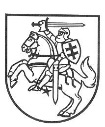 MUITINĖS DEPARTAMENTOPRIE LIETUVOS RESPUBLIKOS FINANSŲ MINISTERIJOSGENERALINIS DIREKTORIUSĮSAKYMASDĖL žinyno kainų taikymo2021 m. lapkričio 29 d. Nr. 1B-879VilniusVadovaudamasis Sąjungos muitinės kodekso įgyvendinimo taisyklių, patvirtintų Lietuvos Respublikos Vyriausybės 2016 m. gruodžio 7 d. nutarimu Nr.1224 „Dėl Sąjungos muitinės kodekso įgyvendinimo ir Lietuvos Respublikos Vyriausybės 2004 m. spalio 27 d. nutarimo Nr. 1332 „Dėl 1992 m. spalio 12 d. Tarybos reglamento (EEB) Nr. 2913/92, nustatančio Bendrijos muitinės kodeksą, ir 1993 m. liepos 2 d. Komisijos reglamento (EEB) Nr. 2454/93, išdėstančio Tarybos reglamento (EEB) Nr. 2913/92, nustatančio Bendrijos muitinės kodeksą, įgyvendinimo nuostatas, taikymo Lietuvos Respublikoje taisyklių patvirtinimo“ pripažinimo netekusiu galios“, 23 punktu ir remdamasis Naudotų automobilių kainų žinynuose (kataloguose) aprobavimo komisijos 2021 m. lapkričio 25 d. išvada Nr. 7BE-2625,l e i d ž i u  taikyti VŠĮ „Emprekis“ 2021 m. gruodžio mėnesio žinyne „Autotransporto kainos Lietuvoje“ nurodytas kainas transporto priemonių muitinės vertės nustatymui ir naudoti muitinio įvertinimo kontrolės tikslams.Generalinis direktorius					Darius Žvironas